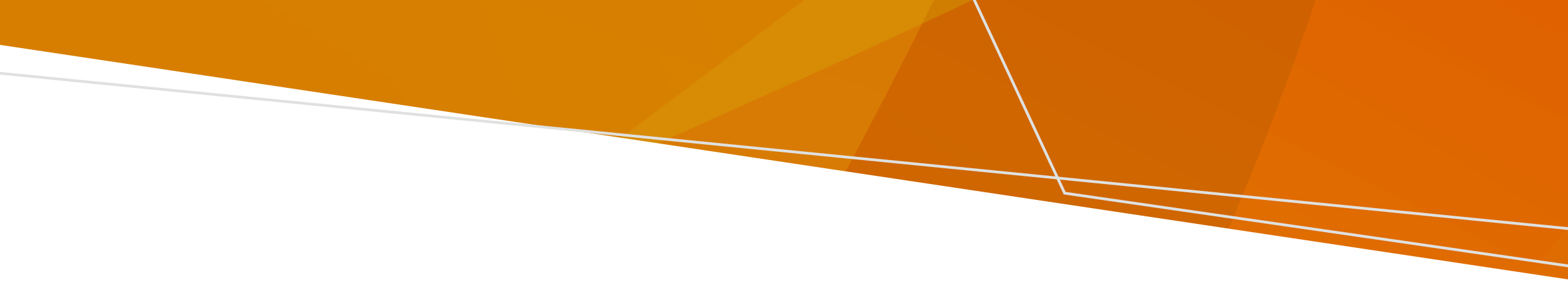 ස්වේච්ඡා ප්‍රතිකාර යනු කුමක්ද?ඔබ මානසික සෞඛ්‍ය සේවාවකින් ප්‍රතිකාර ලබා ගැනීමට තීරණය කිරීම ස්වේච්ඡා ප්‍රතිකාර නම් වේ. ඔබට අවශ්‍ය නොවේ නම් ඔබ විසින් ප්‍රතිකාර ලැබිය යුතු නොවේ. ප්‍රතිකාර පෙති වර්ග හෝ එන්නත් විය හැකි අතර රෝහලේ දී හෝ ප්‍රජාවේ දී සිදු විය හැකිය. ඔබට රෝහලෙන් පිටවී යා හැකි අතර, ඕනෑම අවස්ථාවක ප්‍රජා කාර්ය මණ්ඩලය හමු වීම නැවැත්විය හැකිය. මට ප්‍රතිකාර අවශ්‍ය නොවේ නම් ප්‍රතිකාර ලබා දිය හැකිද?ඔබට ප්‍රතිකාර ලැබීමට අවශ්‍ය නැත්නම්, ප්‍රතිකාර ලබා දිය හැක්කේ ඔබේ මනෝ වෛද්‍යවරයා විසින් ඔබට අනිවාර්ය ප්‍රතිකාර නියෝගයක පිහිටුවනු ලැබුව හොත් පමණි.  අනිවාර්ය ප්‍රතිකාර නියෝගයක් යනු ඔබට අවශ්‍ය නොවූවත් ප්‍රතිකාර ලබා දෙනු ඇති බවයි. අනිවාර්ය ප්‍රතිකාර හා ඒවා භාවිත කළ හැක්කේ කුමන අවස්ථාවල දී ද යන්න සම්බන්ධයෙන් නීති පවතියි. ඔබට අවශ්‍ය නොවන අවස්ථාවල දී ද ඔබේ මනෝ වෛද්‍යවරයා විසින් ප්‍රතිකාර ලබා දීම ගැන ඔබ සිත්තැවුලෙන් සිටිනු හෝ ඒ නිසා පීඩාවට පත් වී සිටිනු විය හැකිය. එසේ වුවහොත්, ඔබට කාර්ය මණ්ඩලය, සහායකයෙකු සමග කතා කිරීම හෝ උපදේශකයෙකු සම්බන්ධ කර ගැනීම සිදු කළ හැකිය.ඔබේ හිමිකම් ස්වේච්ඡා ප්‍රතිකාර ලබා ගන්නා පුද්ගලයන්ට හිමිකම් පවතියි. අඩුම සීමාකාරී ඇගයීමක් හා ප්‍රතිකාර සඳහා ඔබට හිමිකම් පවතියි. එමගින් අදහස් වනුයේ ඔබට හැකි තරම් නිදහසක් හා තෝරා ගැනීමක් ලබා දෙමින් අනිවාර්ය ඇගයීම් හා ප්‍රතිකාර සිදු කළ යුතු බවයි. ඔබට අවශ්‍ය කුමක්ද, සුවය ලැබීම සම්බන්ධ ඔබගේ ඉලක්ක, පවතින වෙනත් විකල්පයන් ආදිය ගැන සලකා බැලිය යුතුය. එක් අයෙකුට සීමාකාරී සේ හැඟෙන දෙයක් තවත් කෙනෙකුට එසේ නොවිය හැකිය.ප්‍රතිකාර සඳහා දැනුවත් එකඟතාව ලබා දීමට ඔබට ඉල්ලා සිටිය හැකිය. ඔබ අනිවාර්ය ප්‍රතිකාර ලබා ගන්නා අවස්ථාවල දී පවා ඔබේ මානසික වෛද්‍යවරයා විසින් ඔබට ප්‍රතිකාර සඳහා දැනුවත් එකඟතාව ලබා දිය හැකි දැයි සලකා බැලිය යුතුය. දැනුවත් එකඟතාව යනුවෙන් අදහස් වන්නේ, ප්‍රතිකාර ලැබීම සම්බන්ධයෙන් තීරණයක් ගැනීම සඳහා ඔබ විසින් තොරතුරු අවබෝධ කරගෙන ඒ ගැන සලකා බලා ඇති බවයි. ඔබට දැනුවත් එකඟතාව ලබා දිය හැක්කේ ඒ සඳහා හැකියාවක් ඇත්නම් පමණි. ඔබට හැකියාව ඇති බව අනුමාන කරමින් ඔබේ මනෝ වෛද්‍යවරයා විසින් ආරම්භ සිදු කළ යුතුය. පහත දැක්වෙන කරුණු සපුරන්නේ නම්, ඔබට කිසියම් ප්‍රතිකාරයක් සම්බන්ධයෙන් දැනුවත් එකඟතාව ලබා දීමට හැකියාව වේ: ප්‍රතිකාරය සම්බන්ධයෙන් ඔබට ලබා දී ඇති තොරතුරු අවබෝධ කර ගැනීම එම තොරතුරු මතක තබා ගැනීම එම තොරතුරු භාවිතා කිරීම හා සලකා බැලීම මෙන් ම ඔබේ තීරණය සන්නිවේදනය කිරීම ප්‍රතිකාර සම්බන්ධයෙන් ඔබේ අදහසට එකඟ නොවන නිසා පමණක් ඔබේ මනෝ වෛද්‍යවරයාට ඔබට හැකියාව නොමැති බවට තීරණය කළ නොහැක..ඔබට තොරතුරු ලබා ගැනීමට හිමිකම් ඇත. ඔබේ ප්‍රතිකාර කණ්ඩායම විසින් ඔබේ නියෝගය සම්බන්ධ තොරතුරු ලබා දිය යුතුය:ඇගයීම;යෝජිත ප්‍රතිකාර;විකල්ප; සහ හිමිකම්තොරතුරු ලබා දීම වාචිකව හෝ ලිඛිතව සිදු විය හැකි අතර ඔබ කැමති භාෂාවෙන් ලබා දෙනු ඇත. ඔවුන් විසින් ඔබේ ප්‍රශ්නවලට පැහැදිලි පිළිතුරු ලබා දිය යුතුය. ඔබට සලකා බැලීමට පහසු වන අවස්ථාවක දී තොරතුරු ලබා දීම සිදු කළ යුතුය..ඔබට උදව් ලබා ගැනීමට හිමිකම් පවතියි. ඔබට උදව් ලබා ගැනීම සඳහා තමාගේ භාෂාව කතා කරන අයෙකු ඇතුළුව කෙනෙකු තෝරා ගත හැකිය. ඔබේ කණ්ඩායම විසින් උපකාර සඳහා කෙනෙකු සම්බන්ධ කර ගැනීමට ඔබට සහාය විය යුතුය. ඔබේ ඇගයීමේ හා ප්‍රතිකාරවල විවිධ අවස්ථාවල දී මනෝ වෛද්‍යවරයා විසින් විවිධ පුද්ගලයන්ට දැනුම්දීම කළ යුතු අතර ඔවුන්ගෙන් ලැබෙන ප්‍රතිචාර සලකා බැලිය යුතුය. යෝජිත සහායකයා;මානසික සෞඛ්‍ය අද්වකාත්;භාරකරු;සාත්තුකරු, හෝ මාපියන් (16ට අඩු නම්).ඔබට කිසියම් අයෙකු සම්බන්ධ වීම අවශ්‍ය නැත්නම් ඒ බව ප්‍රතිකාර කණ්ඩායමට දැනුම්දීමට හැකිය. සමහර අවස්ථාවල දී ඔබට අවශ්‍ය නොවූව ද ඔබේ තොරතුරු නීත්‍යනුකූල ලෙස හුවමාරු වීම සිදු වනු ඇත.තීරණ ගැනීම සඳහා උපකාර ලබා ගැනීමට ඔබට හිමිකම් පවතියි ඔබේ තීරණ සම්බන්ධයෙන් උපකාර ලබා ගැනීමට ඔබ‌ට කෙනෙකු තෝරා ගත හැකිය. ඔබ අනිවාර්ය ප්‍රතිකාර ලබා ගන්නා විට පවා ඔබේ ප්‍රතිකාර කණ්ඩායම විසින් ඔබට ඇති වරණයන් ගැන තොරතුරු ලබා දිය යුතුය. ඔවුන් විසින් ප්‍රමාණවත් තොරතුරු හා තීරණ ගැනීමට කාලය ලබා දිය යුතු අතර ඔබට අවබෝධ වන ආකාරයෙන් ඔබේ ප්‍රශ්නවලට පිළිතුරු ලබා දිය යුතුය. කිසියම් අවදානමක් ඇති බව සිතුවත් ඔවුන් විසින් ඔබට තීරණ ගැනීමට අවස්ථාව ලබා දිය යුතුය.ඔබට ආරක්ෂිත බව දැනීමට හා ගෞරවය ලැබීමට හිමිකම් පවතියි. ඔබේ පුද්ගලික අවශ්‍යතා හා අනන්‍යතාවට ගරු කරෙන හා ආරක්ෂා කෙරෙන ආකාරයෙන් අනිවාර්ය ඇගයීම් හා ප්‍රතිකාර සිදු කළ යුතුය. මෙයට ඔබේ සංස්කෘතිය, සන්නිවේදන හැකියාවන්, වයස, ආබාධිතතා, ලිංගික අනන්‍යතාව, ආගම, ලිංගික දිශානතිය ඇතුළත් විය හැකිය. ඔබේ අනෙකුත් සෞඛ්‍ය අවශ්‍යතා හඳුනාගෙන අවශ්‍ය සහයෝගය ලබා දිය යුතුය. ඔබේ ගෞරවය, ස්වාධිකාරය, හා හිමිකම් සුරැකිය යුතුය.ඔබ මුල් ජාතිකයෙකු නම් ඔබට හිමිකම් පවතියි. මුල් ජාතික අයගේ සුවිශේෂී සංස්කෘතිය හා අනන්‍යතාවට ගරු කළ යුතුය. ඔබේ ස්වයං තීරණ ගැනීම ප්‍රවර්ධනය කරන ලෙස ඇගයීම් හා ප්‍රතිකාර ලබා ගැනීමට ඔබට හිමිකම් පවතියි. පවුලට, ඥාතීන්ට, ප්‍රජාවට, භූමියට හා ජලයට ඇති ඔවුන්ගේ සම්බන්ධතාවලට ගරු කළ යුතු වේ. ඔබට උපකාර ලබා ගත හැකි තැන්:ඔබේ මානසික සෞඛ්‍ය සේවාවේ ආදීවාසී සම්බන්ධක නිලධාරී (Aboriginal Liaison Officer)Victorian Aboriginal Legal Service (වික්ටෝරියානු ආදිවාසී නීති සේවාව).සන්නිවේදනය සඳහා උපකාර ලබා ගැනීමට ඔබට හිමිකම් පවතියි ඔබේ ප්‍රතිකාර කණ්ඩායම විසින් ඔබ සන්නිවේදනය කරන ආකාරයට ගරු කරමින් එයට සහයෝගය දැක්විය යුතුය. මෙයට ඇතුළත් වන්නේ:ඔබට අවශ්‍ය නම් භාෂණ පරිවර්තකයෙකු භාවිතා කිරීම;ඔබට සුදුසු ම පරිසරයේ දී සන්නිවේදනය සිදු කිරීම; හා ඔබට පවුලේ අය, සාත්තුකරුවන්, සහායකයන් හෝ අද්වකාත්වරුන් සමග කතා කිරිමට අවකාශ සැපයීම.රෝහලේ සිටින විට ඔබට ඕනෑම කෙනෙකු සමග සන්නිවේදනය කිරීමේ හැකියාව වේ. පොදු දුරකථන භාවිත හැක්කේ කුමන අවස්ථාවල ද යන රෝහල් නීතිවලට ඔබට අනුකූල විය යුතුය. ඔබට ඔබේ වාරය එන තුරු බලා සිටීමට සිදු විය හැකිය.සීමාකාරී මැදිහත්වීම් යොදා ගනු ලැබුව හොත් ඔබට හිමිකම් පවතියි. ඔබ රෝහලේ සිටින විය යොදා ගත හැකි සීමාකාරී මැදිහත්වීම් වන්නේ :හුදෙකලා කිරීම : ඔබව තනිවම කාමරයක රඳවා තැබීම ශාරීරික සිමා කිරීම්:  ඔබේ සිරුර චලනය කිරීම භෞතික වශයෙන් වැලැක්වීම සායනික සීමා කිරීම: ඔබේ සිරුර චලනය කළ නොහැකි සේ ඖෂධ ලබා දීම මේවා භාවිත කළ හැක්කේ එය අවම සීමාකාරී තෝරා ගැනීම වන අවස්ථාවල පමණක් හා දරුණු හා ඇතිවිය හැකි හානි වැලැක්වීම අවශ්‍ය වන අවස්ථාවල පමණි. එහෙත් පහත තත්වයන්වල දී හැර:මානසික රෝගයකට හෝ වෛද්‍යමය තත්ත්වයකට ප්‍රතිකාර ලබා දීමේ දී ශාරීරික සීමා කිරීම් උපයෝගී කර ගත හැකිය. ඔබව රෝහලක් වෙත රැගෙන යාමට රසායනික සීමා කිරීම් භාවිතා කළ හැකිය. සීමාකාරී මැදිහත් වීම් භාවිතා කළ විට ඔබ විසින්:ඔබේ මූලික මානව හිමිකම් රඳවා ගැනීමට අවශ්‍ය දේවලට ප්‍රවේශය ලබා ගැනීමට. මෙයට ආහාර, ජලය, ඇඳක්, ඇඳුම් හා වැසිකිලිය භාවිත කිරීමට හා ඇඟ සෝදා ගැනීමට හැකියාව ඇතුළත් විය හැකිය. වෛද්‍ය හෝ හෙද කාර්ය මණ්ඩලයක් විසින් නිරන්තරයෙන් පරීක්ෂා කරනු ලැබීමටතවදුරටත් අවශ්‍ය නොවන විට සීමාකාරී මැදිහත්වීම් නැවැත්විය යුතු අතර ඒවා භාවිතය සම්බන්ධයෙන් ලේඛන පවත්වා ගත යුතුය. සිදුවූයේ කුමක්ද යන්න ගැන මනෝ වෛද්‍යවරයා විසින් ඔබ සමග සාකච්ඡා කිරීමට ඉදිරිපත් විය යුතුය..ඔබට උපදේශන උපකාර ලබා ගැනීමට හිමිකම් වේ. ඔබට ඕනෑම අවස්ථාවක නොමිලේ ලැබෙන උපදේශන උපකාර ලබා ගැනීමට Independent Mental Health Advocacy (IMHA)  ඇමතිය හැකිය. ඔවුන්ට ඔබේ හිමිකම් ගැන දැන ගැනීමට හා ඔබේ අදහස් දැක්වීමට සහාය විය හැකිය. ඔබව නියෝගයක් මත පිහිටුවනු ලැබූ විට IMHA වෙත ඒ බව දැන්වෙන අතර, ඔබ ඔවුන්ට නොඅමතන ලෙස දන්වා නොමැති නම්, ඔවුන් විසින් ඔබ අමතනු ඇත.ඔබට නීතිමය උපදෙස් ලබා ගැනීමට හිමිකම් පවතියි. ඔබට මානසික සෞඛ්‍ය හෝ වෙනත් නීතිමය ගැටලු ගැන නීති උපකාර ලබා ගැනීමට නීතිඥයෙකු සමග සන්නිවේදනය කිරීමට හිමිකම් පවතියි. ඔබට ඇමතිය හැකි නොමිලේ සේවා ලබා දෙන නීති සේවා ඇත.බැහැර යෑමට ඉල්ලා සිටීමට ඔබට හිමිකම් පවතියි. ඔබට ඕනෑම අවස්ථාවක රෝහලෙන් පිටවීමට හෝ බැහැර යාමට හැකියාව වේ. ඔබේ බැහර වීම ප්‍රතික්ෂේප කළ නොහැක. බැහැර යාම සම්බන්ධයෙන් නීති හා සීමා කිරිම් තිබිය හැකි අතර ඒ ගැන ඔබේ මනෝ වෛද්‍යවරයා සමග කතා කළ හැකිය. රෝහලෙන් බැහැර යාමට අවශ්‍ය වීම නිසා වෛද්‍යවරයා විසින් ඔබව අනිවාර්ය ප්‍රතිකාර නියෝගයක පිහිටුවනු ලැබුවහොත්, ඔබට නීති උපකාර හෝ උපදේශන සහාය ඉල්ලා සිටිය හැකිය. ඔබට කලින් සකස් කරන තෝරා ගැනීම පිළිබඳ ප්‍රකාශයක් කිරීම හිමිකම් පවතියි මෙය අනිවාර්ය ඇගයීම් හෝ ප්‍රතිකාර ලැබීමට අවශ්‍ය වුවහොත් සිදු වන්නේ කුමක්ද යන්න පැහැදිලි කරන ලේඛනයකි. ඔබට අවශ්‍ය කුමන ආකාරයේ ප්‍රතිකාර හා උපකාර ද යන්න එහි ඇතුළත් වී ඇත. ඔබට ඕනෑම අවස්ථාවක එවැන්නක් සකස් කළ හැකිය. ඔබේ ප්‍රකාශයේ දක්වා ඇති ආකාරයට කටයුතු කිරීමට මානසික සෞඛ්‍ය සේවා උත්සාහ කළ යුතු නමුත් ඔවුන් එසේ ක්‍රියා කිරීමට නීතිමය වශයෙන් බැඳී නොසිටියි. ඔවුන් විසින් කැමත්ත පළ කර ඇති ආකාරයට ප්‍රතිකාර කරනු නොලැබුව හොත් ඒ මන්දැයි වැඩ කරන දින 10ක් ඇතුළත ඔබට ලිඛිතව දැන්විය යුතුය. යෝජිත සහායකයකු තෝරා ගැනීමට ඔබට හිමිකම පවතියි. ඔබ අනිවාර්ය ඇගයීම් හෝ ප්‍රතිකාර ලබන්නේ නම් ඔබ වෙනුවෙන් නිල වශයෙන් තෝරා ගෙන සිටින උපකාර හා උපදේශන සපයන පුද්ගලයෙකි. ඔබට අවශ්‍ය දේ ගැන මිස ඔවුන්ට අවශ්‍ය දේ ගැන ඔවුන් පෙනී සිටිය යුතුය. මානසික සෞඛ්‍ය සේවාව මගින් ඔබට උපකාර කිරිම සඳහා ඔවුන්ට අවශ්‍ය සහයෝගය ලබා දිය යුතුය. ඔබට පැමිණිල්ලක් ඉදිරිපත් කිරීමට හිමිකම් පවතියි. ඔබට සෘජුවම ඔබේ සේවාවට හෝ Mental Health and Wellbeing Commission (MHWC) (මානසික සෞඛ්‍ය හා යහපැවතුම් කොමිසම) වෙත පැමිණිලි කිරීම සිදු කළ හැකිය. ඔබට සිය තොරතුරු ලබා ගැනීමට හා වෙනස් කිරිම් ඉල්ලා සිටීමට හිමිකම් පවතියි. ඔබට මහජන මානසික සෞඛ්‍ය සේවාවට තොරතුරු නිදහස් කිරිමේ (Freedom of Information ) ඉල්ලීමක් ඉදිරිපත් කළ හැකිය. ඔබට ඔබේ සෞඛ්‍ය සේවාවෙන් නිවැරදි කිරීම් සඳහා ඉල්ලා සිටිය හැකිය. සෞඛ්‍ය සේවාව විසින් එය ප්‍රතික්ෂේප කරනු ලැබුවහොත්, ඔබට අවශ්‍ය වෙනස්කම් පැහැදිලි කරන සෞඛ්‍ය තොරතුරු ප්‍රකාශයක් සකස් කළ හැකිය. මෙය ඔබේ ලිපිගොනුවේ ඇතුළත් විය යුතු වේ.උදව් ලබා ගන්නඔබේ හිමිකම් භාවිතා කරමින් ඔබට උදව් ලබා ගත හැකි සේවාවන් වැඩිදුර තොරතුරු සඳහා මානසික සෞඛ්‍ය හා යහපැවතුම් පනත 2022 (Vic) www.legislation.vic.gov.au/as-made/acts/mental-health-and-wellbeing-act-2022Office of the Chief Psychiatrist (ප්‍රධාන මනෝවෛද්‍ය කාර්යාල) මාර්ගෝපදේශ 
www.health.vic.gov.au/chief-psychiatrist/chief-psychiatrist-guidelinesVictoria Legal Aid වෙබ් අඩවිය
www.legalaid.vic.gov.au/mental-health-and-your-rightsමානසික සෞඛ්‍ය හා යහපැවතුම් පනත (Mental Health and Wellbeing Act) අත්පොත  www.health.vic.gov.au/mental-health-and-wellbeing-act-handbookමානව හිමිකම් හා වගකීම් පිළිබඳ වික්ටෝරියානු ප්‍රඥප්තිය (Victorian Charter of Human Rights and Responsibilities) 
www.legislation.vic.gov.au/in-force/acts/charter-human-rights-and-responsibilities-act-2006/015Independent Mental health Advocacy  ඔබේ හිමිකම් ගැන තොරතුරු දැනගන්න www.imha.vic.gov.au/know-your-rightsවික්ටෝරියානු සෞඛ්‍ය දෙපාර්තමේන්තුවේ හිමිකම් පිළිබඳ ප්‍රකාශය (Victorian Department of Health Statement of Rights) 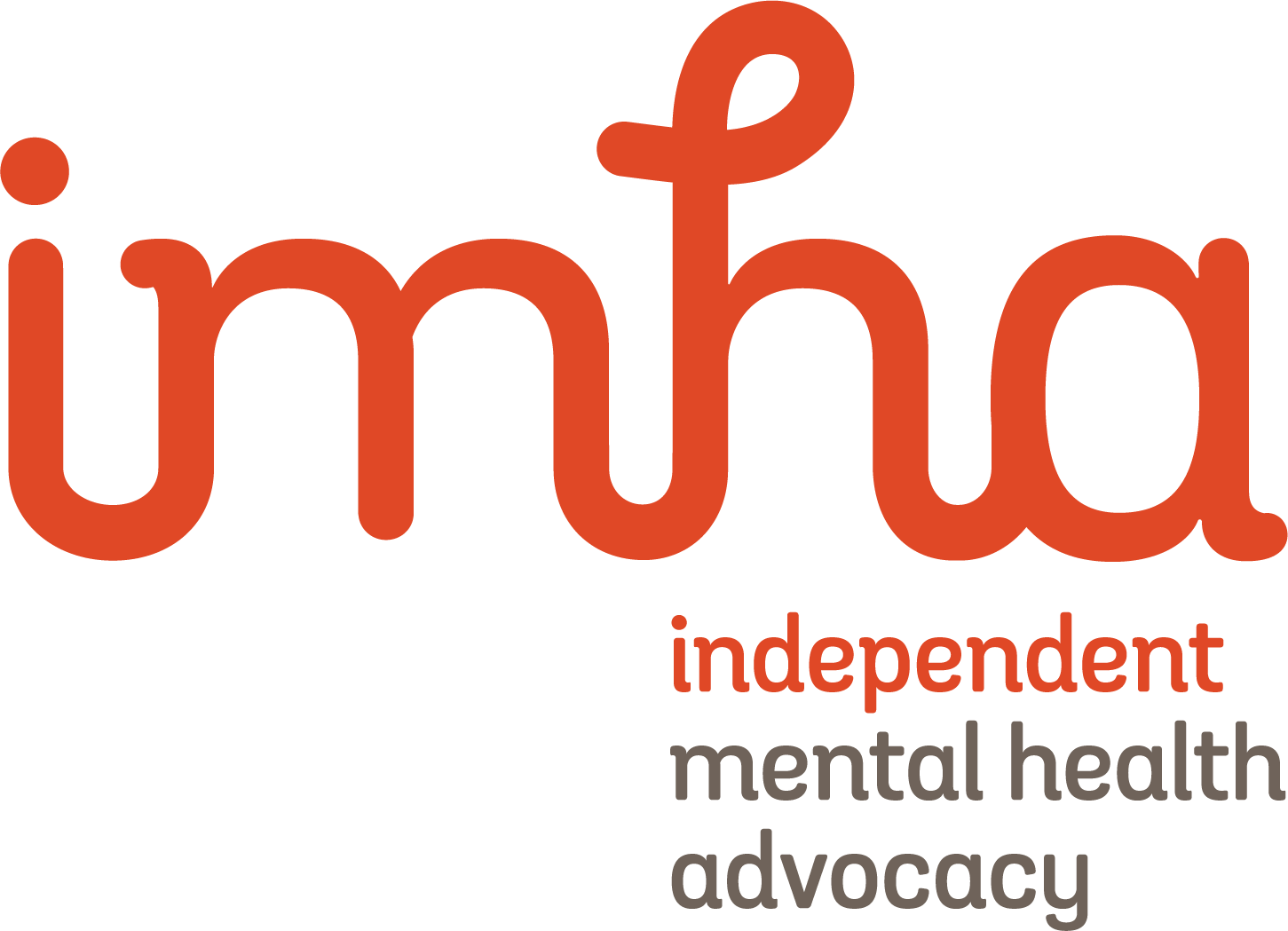 හිමිකම් පිළිබඳ ප්‍රකාශය (Statement of Rights)ස්වේච්ඡා ප්‍රතිකාර නියෝග(Voluntary Treatment)මෙම ලේඛනය සම්බන්ධයෙන් සහාය ඔබේ ප්‍රතිකාර කණ්ඩායම විසින් ඔබට මෙම තොරතුරු අවබෝධ කර ගැනීමට උපකාර කළ යුතුය. ඔබට පවුලේ අයෙකුගෙන්, හිතමිතුරෙකුගෙන් හෝ අද්වකාත්වරයකුගෙන් උපකාර ලබා ගත හැකිය. උපකාර ලබා ගත හැකි සංවිධානවල විස්තර සඳහා මෙම පත්‍රිකාවේ ‘උදව් ලබා ගන්න’ කොටස බලන්න.මෙම ලේඛනය ප්‍රජා භාෂාවලට පරිවර්තනය කර ඇති අතර www.health.vic.gov.au. වෙතින් ලබා ගත හැකිය. 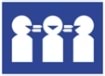 ඔබේ භාෂාවෙන් උදව් ලබා ගැනීම සඳහා 131 450 ඔස්සේ Translating and Interpreting Service (පරිවර්තන හා භාෂණ පරිවර්තන සේවාව) අමතන්නසේවාවවිස්තරසම්බන්ධ කර ගත හැකි ආකාරයIndependent Mental Health Advocacyස්වාධීන උපදේශන සේවාව9380 3900www.vmiac.org.auVictoria Legal Aid (වික්ටෝරියානු නීති උපකාර)නොමිලේ සැපයෙන නීති උපකාර 1300 947 820 www.imha.vic.gov.auMental Health Legal Centre (මානසික සෞඛ්‍ය නීති මධ්‍යස්ථානය)නොමිලේ සැපයෙන නීති උපකාර1300 792 387www.legalaid.vic.gov.auVictorian Aboriginal Legal Serviceආදිවාසී හා ටෝරස් සමුද්‍රසන්ධි දූපත්වාසී අය වෙනුවෙන් නොමිලේ සැපයෙන නීති උපකාර9629 4422www.mhlc.org.auCommunity Visitors (ප්‍රජා අමුත්තන්)මානසික සෞඛ්‍ය සේවා වෙත යන්න9418 5920www.vals.org.auSecond Psychiatric Opinion Serviceඅනිවාර්ය රෝගීන් සඳහා දෙවැනි මනෝවෛද්‍ය අදහසක්1300 309 337 	www.publicadvocate.vic.gov.au/opa-volunteers/community-visitorsMental Health and Wellbeing Commissionස්වාධීන පැමිණිලි සේවාව1800 246 054www.mhwc.vic.gov.auTo receive this document in another format email mhwa@health.vic.gov.auAuthorised and published by the Victorian Government, 1 Treasury Place, Melbourne.© State of Victoria, Australia, Department of Health, August 2023.ISBN 978-1-76131-314-1 (pdf/online/MS word)Available at health.vic.gov.au < https://www.health.vic.gov.au/mental-health-and-wellbeing-act >